г. Петропавловск-Камчатский                                                     15 ноября 2019 годаВ соответствии с пунктом 23 части 3 Порядка проведения государственной итоговой аттестации по образовательным программам среднего общего образования, утвержденного приказом Министерства просвещения Российской Федерации и Федеральной службы по надзору в сфере образования и науки от 07.11.2018 № 190/1512, ПРИКАЗЫВАЮ:1. Создать комиссию по проведению итогового сочинения (изложения) в рамках государственной итоговой аттестации по образовательным программам среднего общего образования в Камчатском крае в 2019/20 учебном году в составе согласно приложению № 1.2. Создать комиссию по проверке итогового сочинения (изложения) в образовательных организациях в рамках государственной итоговой аттестации по образовательным программам среднего общего образования в Камчатском крае в 2019/20 учебном году в составе согласно приложению № 2.3. КГАУ «Камчатский центр информатизации и оценки качества образования» (Шкирина Е.С.) обеспечить информационно-технологическое сопровождение проведения итогового сочинения (изложения) в Камчатском крае в 2019/20 учебном году.4. Контроль за исполнением настоящего приказа оставляю за собой.Министр						                                      А.Ю. КоротковаКомиссия по проведению итогового сочинения (изложения)в рамках государственной итоговой аттестации по образовательным программам среднего общего образования в Камчатском крае в 2019/20 учебном годуКомиссия по проверке итогового сочинения (изложения)в образовательных организациях в рамках государственной итоговой аттестации по образовательным программам среднего общего образования в Камчатском крае в 2019/20 учебном году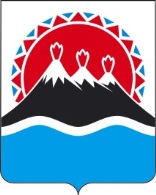 МИНИСТЕРСТВО ОБРАЗОВАНИЯ КАМЧАТСКОГО КРАЯПРИКАЗ № 234О создании комиссии по проведению итогового сочинения (изложения) и комиссии по проверке итогового сочинения (изложения) в образовательных организациях в рамках государственной итоговой аттестации по образовательным программам среднего общего образования в Камчатском крае в 2019/20 учебном годуПриложение № 1к приказу МинобразованияКамчатского края от 15.11.2019 № 234№ п/п№ п/пФамилия, имя, отчество (полностью)Фамилия, имя, отчество (полностью)ДолжностьПетропавловск-Камчатский городской округПетропавловск-Камчатский городской округПетропавловск-Камчатский городской округПетропавловск-Камчатский городской округПетропавловск-Камчатский городской округМАОУ «Средняя школа № 1»МАОУ «Средняя школа № 1»МАОУ «Средняя школа № 1»МАОУ «Средняя школа № 1»МАОУ «Средняя школа № 1»Вегержинская Ольга АлександровнаЗаместитель директора по учебно-воспитательной работеЗаместитель директора по учебно-воспитательной работеПронина Наталья РобертовнаЗаместитель директора по учебно-воспитательной работеЗаместитель директора по учебно-воспитательной работеДьяченко Игорь ВикторовичЗаместитель директора по информатизацииЗаместитель директора по информатизацииИльина Наталья ВалерьевнаЗаместитель директора по воспитательной работеЗаместитель директора по воспитательной работеТростьянская Ольга ВладимировнаУчитель истории и обществознанияУчитель истории и обществознанияМеняйло Любовь ВасильевнаЗаведующая библиотекойЗаведующая библиотекойСамцова Валентина ВладимировнаПедагог-логопедПедагог-логопедФрантовская Ольга ГеннадьевнаСоциальный педагогСоциальный педагогПогожева Татьяна ИвановнаУчитель физикиУчитель физикиСавченко Денис МихайловичУчитель информатики и ИКТУчитель информатики и ИКТКулинич Мария НиколаевнаУчитель географииУчитель географииМБОУ «Средняя школа № 2»МБОУ «Средняя школа № 2»МБОУ «Средняя школа № 2»МБОУ «Средняя школа № 2»МБОУ «Средняя школа № 2»Михайленко Ольга ВладимировнаЗаместитель директора по учебно-воспитательной работеЗаместитель директора по учебно-воспитательной работеАвдеев Андрей АндреевичТехникТехникБурдина Мария ВладимировнаУчитель русского языка и литературыУчитель русского языка и литературыПетухова Наталья АлександровнаУчитель английского языкаУчитель английского языкаВобликова Татьяна ЛьвовнаПедагог дополнительного образованияПедагог дополнительного образованияМАОУ «Средняя школа № 3 имени А.С. Пушкина»МАОУ «Средняя школа № 3 имени А.С. Пушкина»МАОУ «Средняя школа № 3 имени А.С. Пушкина»МАОУ «Средняя школа № 3 имени А.С. Пушкина»МАОУ «Средняя школа № 3 имени А.С. Пушкина»Паламарчук Елена ВитальевнаДиректорДиректорДубовая Анна ГермановнаЗаместитель директора по учебно-воспитательной работеЗаместитель директора по учебно-воспитательной работеИсупов Илья СергеевичУчитель информатики и ИКТУчитель информатики и ИКТРайхман Ольга ВалентиновнаПедагог-психологПедагог-психологНосова Арина ДенисовнаУчитель физической культурыУчитель физической культурыДубовикова Светлана АлександровнаУчитель математикиУчитель математикиУшакова Дарья ИгоревнаУчитель истории и обществознанияУчитель истории и обществознанияДаудова Садият ИмманолиевнаПедагог-организаторПедагог-организаторТолстова Нина ВасильевнаУчитель математикиУчитель математикиМБОУ «Средняя школа № 4 имени А.М. Горького»МБОУ «Средняя школа № 4 имени А.М. Горького»МБОУ «Средняя школа № 4 имени А.М. Горького»МБОУ «Средняя школа № 4 имени А.М. Горького»МБОУ «Средняя школа № 4 имени А.М. Горького»Инявкина Татьяна ВикторовнаЗаместитель директора по учебно-воспитательной работеЗаместитель директора по учебно-воспитательной работеЛутцева Екатерина АлександровнаУчитель информатики и ИКТУчитель информатики и ИКТПопова Анна ОлеговнаПедагог-психологПедагог-психологМБОУ «Средняя школа № 7»МБОУ «Средняя школа № 7»МБОУ «Средняя школа № 7»МБОУ «Средняя школа № 7»МБОУ «Средняя школа № 7»Буранова Светлана АнатольевнаПедагог-организаторПедагог-организаторГилязова Олеся СергеевнаУчитель информатики и ИКТУчитель информатики и ИКТГромова Светлана АлександровнаУчитель биологииУчитель биологииЕмелина Елена ЛеонидовнаПедагог дополнительного образованияПедагог дополнительного образованияЗахарченко Людмила ВасильевнаУчитель истории и обществознанияУчитель истории и обществознанияЗинько Вероника МихайловнаУчитель физической культурыУчитель физической культурыКолотухина Наталья АлександровнаУчитель физической культурыУчитель физической культурыМельникова Надежда АндреевнаПедагог-организаторПедагог-организаторМещанкина Татьяна МихайловнаЗаместитель директора по учебно-воспитательной работеЗаместитель директора по учебно-воспитательной работеФедина Наталья ВладимировнаПедагог-психологПедагог-психологШавлохова Тея МерабовнаСоциальный педагогСоциальный педагогМАОУ «Средняя школа № 8»МАОУ «Средняя школа № 8»МАОУ «Средняя школа № 8»МАОУ «Средняя школа № 8»МАОУ «Средняя школа № 8»Касьянова Лариса ЕвгеньевнаЗаместитель директора по учебно-воспитательной-работеЗаместитель директора по учебно-воспитательной-работеБардаш Марина ВасильевнаУчитель математикиУчитель математикиЛях Евгения ВладимировнаУчитель физики, информатики и ИКТУчитель физики, информатики и ИКТБредихина Ольга АлександровнаУчитель математикиУчитель математикиКотлова Анастасия СергеевнаУчитель истории и обществознанияУчитель истории и обществознанияИльина Анастасия ВасильевнаУчитель истории и обществознанияУчитель истории и обществознанияСоветова Татьяна ЛеонидовнаУчитель химии и биологииУчитель химии и биологииЖуравлева Юлия АнатольевнаУчитель географииУчитель географииВоронцова Татьяна АлексеевнаУчитель физической культурыУчитель физической культурыМБОУ «Средняя школа № 9»МБОУ «Средняя школа № 9»МБОУ «Средняя школа № 9»МБОУ «Средняя школа № 9»МБОУ «Средняя школа № 9»Сиволап Наталья ГригорьевнаЗаместитель директора по учебно-воспитательной работеЗаместитель директора по учебно-воспитательной работеСелезнёв Николай МихайловичЗаместитель директора по информационно-коммуникационным технологиямЗаместитель директора по информационно-коммуникационным технологиямОстапенко Людмила НиколаевнаЗаведующая библиотекойЗаведующая библиотекойКривобок Любовь АлександровнаУчитель биологииУчитель биологииПанарина Елена ВладимировнаСоциальный педагогСоциальный педагогЗолотухина Анна АлексеевнаПедагог-организаторПедагог-организаторШуляк Галина ИгоревнаУчитель физикиУчитель физикиМБОУ «Средняя школа № 10»МБОУ «Средняя школа № 10»МБОУ «Средняя школа № 10»МБОУ «Средняя школа № 10»МБОУ «Средняя школа № 10»Гонтарева Елена ЮрьевнаЗаместитель директора по учебно-воспитательной работеЗаместитель директора по учебно-воспитательной работеМоскаленко Виктор НиколаевичИнженер-программистИнженер-программистМБОУ «Средняя школа № 11 имени В.Д. Бубенина»МБОУ «Средняя школа № 11 имени В.Д. Бубенина»МБОУ «Средняя школа № 11 имени В.Д. Бубенина»МБОУ «Средняя школа № 11 имени В.Д. Бубенина»МБОУ «Средняя школа № 11 имени В.Д. Бубенина»Пронькина Наталья Николаевна.Заместитель директора по учебно-воспитательной работеЗаместитель директора по учебно-воспитательной работеЗарипова Римма ИльгизовнаУчитель математики, информатики и ИКТУчитель математики, информатики и ИКТРябова Марина СтаниславовнаПедагог-психологПедагог-психологЗырянова Надежда ОлеговнаУчитель географииУчитель географииБалалаева Светлана ВладимировнаУчитель биологииУчитель биологииНазаренко Оксана ВладимировнаПедагог-психологПедагог-психологМаркелова Ольга МихайловнаЗаведующая библиотекойЗаведующая библиотекойМБОУ «Вечерняя (сменная) школа № 13»МБОУ «Вечерняя (сменная) школа № 13»МБОУ «Вечерняя (сменная) школа № 13»МБОУ «Вечерняя (сменная) школа № 13»МБОУ «Вечерняя (сменная) школа № 13»Гринберг Татьяна ХаксоковнаДиректорДиректорРоманова Нина ВладимировнаПедагог-психологПедагог-психологМБОУ «Средняя школа № 15»МБОУ «Средняя школа № 15»МБОУ «Средняя школа № 15»МБОУ «Средняя школа № 15»МБОУ «Средняя школа № 15»Шаровар Анжелика ВладимировнаЗаместитель директора по учебной работеЗаместитель директора по учебной работеМингазов Ришат ФирдовисовичПедагог дополнительного образованияПедагог дополнительного образованияВинокурова Валерия ВладимировнаУчитель истории и обществознанияУчитель истории и обществознанияТитова Любовь МаксимовнаУчитель физикиУчитель физикиШиленок Наталья ВладимировнаУчитель технологииУчитель технологииСоловьева Елена СтепановнаПедагог психологПедагог психологИванов Славик АлександровичУчитель физической культурыУчитель физической культурыМБОУ «Вечерняя (сменная) школа № 16»МБОУ «Вечерняя (сменная) школа № 16»МБОУ «Вечерняя (сменная) школа № 16»МБОУ «Вечерняя (сменная) школа № 16»МБОУ «Вечерняя (сменная) школа № 16»Дубовая Тамара ИвановнаЗаместитель директора по учебно-воспитательной работеЗаместитель директора по учебно-воспитательной работеСечкина Ольга ВалентиновнаЗаведующая филиаломЗаведующая филиаломСолнцева Валентина НиколаевнаЗаведующая библиотекойЗаведующая библиотекойМБОУ «Средняя школа № 17 имени В.С. Завойко»МБОУ «Средняя школа № 17 имени В.С. Завойко»МБОУ «Средняя школа № 17 имени В.С. Завойко»МБОУ «Средняя школа № 17 имени В.С. Завойко»МБОУ «Средняя школа № 17 имени В.С. Завойко»Артюхова Елена АлександровнаСоциальный педагогСоциальный педагогБорисова Юлия БорисовнаУчитель технологииУчитель технологииВоронина Анастасия ВладимировнаПедагог дополнительного образованияПедагог дополнительного образованияМороз Юлия СергеевнаУчитель физической культурыУчитель физической культурыРекуть Анастасия РудольфовнаЗаведующая библиотекойЗаведующая библиотекойСалимова Вусаля АхмедовнаПедагог-психологПедагог-психологМБОУ «Средняя школа № 20»МБОУ «Средняя школа № 20»МБОУ «Средняя школа № 20»МБОУ «Средняя школа № 20»МБОУ «Средняя школа № 20»Крицкая Анжелика АркадьевнаЗаместитель директора по учебно-воспитательной работеЗаместитель директора по учебно-воспитательной работеМамаева Татьяна ВалентиновнаПедагог-психологПедагог-психологМоторная Екатерина ВладимировнаСоциальный педагогСоциальный педагогКузнецова Людмила ИгоревнаЛогопедЛогопедКучумова Наталья ИвановнаУчитель биологииУчитель биологииДебарбиери Алексей ВладимировичВедущий администраторВедущий администраторМБОУ «Лицей № 21»МБОУ «Лицей № 21»МБОУ «Лицей № 21»МБОУ «Лицей № 21»МБОУ «Лицей № 21»Трофимова Марина ВладимировнаУчитель английского языкаУчитель английского языкаЛаптева Анастасия ЕвгеньевнаУчитель информатики и ИКТУчитель информатики и ИКТРусанова Оксана ПетровнаУчитель технологииУчитель технологииМАОУ «Средняя школа № 24»МАОУ «Средняя школа № 24»МАОУ «Средняя школа № 24»МАОУ «Средняя школа № 24»МАОУ «Средняя школа № 24»Мороз Максим ИвановичЗаместитель директора по информатизацииЗаместитель директора по информатизацииРасторопова Ольга ВасильевнаЗаместитель директора по учебно-воспитательной работеЗаместитель директора по учебно-воспитательной работеСанкина Елена ЮрьевнаЗаместитель директора по учебно-воспитательной работе, учитель информатики и ИКТЗаместитель директора по учебно-воспитательной работе, учитель информатики и ИКТОксень Наталья ПавловнаУчитель русского языка и литературыУчитель русского языка и литературыАричиди Анна ВалентиновнаПедагог-организаторПедагог-организаторПачина Ольга МихайловнаУчитель английского языкаУчитель английского языкаПопалитова Ольга АлександровнаУчитель английского языкаУчитель английского языкаСоболева Инна ВалерьевнаУчитель физической культурыУчитель физической культурыСоколова Анна БорисовнаУчитель математикиУчитель математикиТитова Евгения АнатольевнаУчитель географииУчитель географииПетухова Оксана НиколаевнаПедагог-организаторПедагог-организаторЛукьяненко Оксана ОлеговнаПедагог-организаторПедагог-организаторМБОУ «Средняя школа № 26»МБОУ «Средняя школа № 26»МБОУ «Средняя школа № 26»МБОУ «Средняя школа № 26»МБОУ «Средняя школа № 26»Старовойтова Татьяна ФедоровнаЗаместитель директора по учебно-воспитательной работеЗаместитель директора по учебно-воспитательной работеКрылов Андрей АнатольевичУчитель русского языка и литературыУчитель русского языка и литературыРябыкина Елена АлександровнаПедагог-психологПедагог-психологГулевых Светлана АлександровнаСоциальный педагогСоциальный педагогМАОУ «Средняя школа № 27»МАОУ «Средняя школа № 27»МАОУ «Средняя школа № 27»МАОУ «Средняя школа № 27»МАОУ «Средняя школа № 27»Кордюк Варвара АндреевнаУчитель истории и обществознанияУчитель истории и обществознанияПавлова Ирина ВладимировнаЗаместитель директора по учебно-воспитательной работеЗаместитель директора по учебно-воспитательной работеЕвдокименко Анастасия ВладимировнаПедагог-психологПедагог-психологКонцевич Екатерина ВикторовнаПедагог-организаторПедагог-организаторВикулова Надежда ВикторовнаУчитель-логопедУчитель-логопедФедорова Людмила АлексеевнаУчитель-логопедУчитель-логопедТурков Сергей ИвановичПедагог дополнительного образованияПедагог дополнительного образованияМАОУ «Средняя школа № 28 имени Г. Ф. Кирдищева»МАОУ «Средняя школа № 28 имени Г. Ф. Кирдищева»МАОУ «Средняя школа № 28 имени Г. Ф. Кирдищева»МАОУ «Средняя школа № 28 имени Г. Ф. Кирдищева»МАОУ «Средняя школа № 28 имени Г. Ф. Кирдищева»Баневич Елена ЮрьевнаДиректорДиректорПархоменко Ирина ВладимировнаЗаместитель директора по учебно-воспитательной работеЗаместитель директора по учебно-воспитательной работеКонстантинова Анна ОлеговнаУчитель математикиУчитель математикиМАОУ «Средняя школа № 30»МАОУ «Средняя школа № 30»МАОУ «Средняя школа № 30»МАОУ «Средняя школа № 30»МАОУ «Средняя школа № 30»Гонтарь Людмила ГригорьевнаЗаместитель директора по учебно-воспитательной работеЗаместитель директора по учебно-воспитательной работеЧупикова Марина АлександровнаУчитель информатики и ИКТУчитель информатики и ИКТЗайцева Эльвира ДаниловнаУчитель истории и обществознанияУчитель истории и обществознанияБутова Ирина ГригорьевнаУчитель физической культурыУчитель физической культурыАнисимова Любовь ДмитриевнаУчитель биологииУчитель биологииКудинова Елена ПетровнаУчитель начальных классовУчитель начальных классовМАОУ «Средняя школа № 31»МАОУ «Средняя школа № 31»МАОУ «Средняя школа № 31»МАОУ «Средняя школа № 31»МАОУ «Средняя школа № 31»Сидоренкова Елена ЛеонидовнаЗаместитель директора по учебно-воспитательной работеЗаместитель директора по учебно-воспитательной работеКозлова Ульяна АлександровнаЗаместитель директора по информационно-коммуникационным технологиямЗаместитель директора по информационно-коммуникационным технологиямБекрина Галина ИвановнаУчитель русского языка и литературыУчитель русского языка и литературыТумакова Лариса ВикторовнаУчитель русского языка и литературыУчитель русского языка и литературыРогожинская Кристина ВасильевнаУчитель русского языка и литературыУчитель русского языка и литературыМАОУ «Средняя школа № 33 с углублённым изучением отдельных предметов»МАОУ «Средняя школа № 33 с углублённым изучением отдельных предметов»МАОУ «Средняя школа № 33 с углублённым изучением отдельных предметов»МАОУ «Средняя школа № 33 с углублённым изучением отдельных предметов»МАОУ «Средняя школа № 33 с углублённым изучением отдельных предметов»Блинова Людмила АнатольевнаУчитель географииУчитель географииВронская Татьяна ВикторовнаУчитель изобразительного искусствабразительного искусстваУчитель изобразительного искусствабразительного искусстваКонова Евгения ВикторовнаПедагог-психологПедагог-психологКравченко Марина ВикторовнаСоциальный педагогСоциальный педагогЛожковых Татьяна ВладимировнаУчитель изобразительного искусствабразительного искусстваУчитель изобразительного искусствабразительного искусстваМорилова Альбина ВалерьевнаПедагог дополнительного образованияПедагог дополнительного образованияМорозовская Галина ИвановнаПедагог-организаторПедагог-организаторПанкратова Ольга АлександровнаЗаместитель директора по учебно-воспитательной работеЗаместитель директора по учебно-воспитательной работеРага Евгения МихайловнаУчитель музыкиУчитель музыкиМБОУ «Средняя школа № 34 с углублённым изучением отдельных предметов»МБОУ «Средняя школа № 34 с углублённым изучением отдельных предметов»МБОУ «Средняя школа № 34 с углублённым изучением отдельных предметов»МБОУ «Средняя школа № 34 с углублённым изучением отдельных предметов»МБОУ «Средняя школа № 34 с углублённым изучением отдельных предметов»Виноградова Татьяна ВладимировнаЗаместитель директора по учебно-воспитательной работеЗаместитель директора по учебно-воспитательной работеБахов Григорий ПетровичЗаместитель директора по информатизацииЗаместитель директора по информатизацииМихайлович Елена ВладимировнаПедагог-психологПедагог-психологЗолоткова Наталья ВасильевнаЗаведующая библиотекойЗаведующая библиотекойМБОУ «Средняя школа № 35»МБОУ «Средняя школа № 35»МБОУ «Средняя школа № 35»МБОУ «Средняя школа № 35»МБОУ «Средняя школа № 35»Юрьева Наталья ЮрьевнаДиректорДиректорШаларова Татьяна ВладимировнаЗаместитель директора по учебной работеЗаместитель директора по учебной работеАсюнькина Ирина ПавловнаЗаместитель директора по воспитательной работеЗаместитель директора по воспитательной работеДочкина Ксения РуслановнаУчитель английского языкаУчитель английского языкаТкачева Олеся АндреевнаУчитель английского языкаУчитель английского языкаКоваленко Анна АнатольевнаЗаместитель директора по информационно-коммуникационным технологиямЗаместитель директора по информационно-коммуникационным технологиямМАОУ «Средняя школа № 36»МАОУ «Средняя школа № 36»МАОУ «Средняя школа № 36»МАОУ «Средняя школа № 36»МАОУ «Средняя школа № 36»Хасьянова Светлана МихайловнаУчитель биологииУчитель биологииПуяндаев Сергей АндреевичУчитель физической культурыУчитель физической культурыБородина Анна ВладимировнаУчитель информатики и ИКТУчитель информатики и ИКТФедоренко Борис ВладимировичУчитель физикиУчитель физикиПолонова Татьяна СеменовнаУчитель истории и обществознанияУчитель истории и обществознанияБлитенков Виталий ВладимировичУчитель физикиУчитель физикиАйрапетян Анаит ЖоравнаПедагог-организаторПедагог-организаторМАОУ «Гимназия № 39»МАОУ «Гимназия № 39»МАОУ «Гимназия № 39»МАОУ «Гимназия № 39»МАОУ «Гимназия № 39»Соколова Светлана ИвановнаЗаместитель директора по учебно-воспитательной работеЗаместитель директора по учебно-воспитательной работеЧерёмухин Вячеслав ВладимировичУчитель информатики и ИКТУчитель информатики и ИКТРыбникова Анастасия ЮрьевнаПедагог-библиотекарьПедагог-библиотекарьКириллова Лариса ЛеонидовнаУчитель изобразительного искусстваУчитель изобразительного искусстваЕмелюшкина Татьяна СергеевнаЛогопедЛогопедНеклюдова Елена АнатольевнаУчитель информатики и ИКТУчитель информатики и ИКТВодневская Галина ВалентиновнаУчитель физической культурыУчитель физической культурыГребенникова Маргарита ВалентиновнаУчитель физической культурыУчитель физической культурыАлыпова Анна СергеевнаУчитель музыкиУчитель музыкиБукатов Юрий БорисовичУчитель физикиУчитель физикиЗуева Ольга АлексеевнаПедагог-психологПедагог-психологМартынова Елена ДмитриевнаЗаведующая библиотекойЗаведующая библиотекойМБОУ «Средняя школа № 40»МБОУ «Средняя школа № 40»МБОУ «Средняя школа № 40»МБОУ «Средняя школа № 40»МБОУ «Средняя школа № 40»Макарова Виктория ЮрьевнаЗаместитель директора по воспитательной работеЗаместитель директора по воспитательной работеКудина Татьяна АнатольевнаЗаведующая библиотекойЗаведующая библиотекойГринёва Елена АлександровнаЗаместитель директора по учебной работеЗаместитель директора по учебной работеСухарева Софья ВладимировнаУчитель истории и обществознанияУчитель истории и обществознанияПаршина Светлана ВикторовнаУчитель физической культурыУчитель физической культурыПавлов Алексей ГеоргиевичУчитель физической культурыУчитель физической культурыКульнева Нелла АнатольевнаПедагог-психологПедагог-психологЧерняев Крилл СергеевичУчитель истории и обществознанияУчитель истории и обществознанияПоротикова Татьяна ВалерьевнаУчитель биологии, экологииУчитель биологии, экологииМБОУ «Средняя школа № 41»МБОУ «Средняя школа № 41»МБОУ «Средняя школа № 41»МБОУ «Средняя школа № 41»МБОУ «Средняя школа № 41»Зуева Елена БогдановнаЗаместитель директора по учебно-воспитательной работеЗаместитель директора по учебно-воспитательной работеКрыженовская Татьяна ИвановнаУчитель географииУчитель географииАдволодкина Ирина МихайловнаДиректорДиректорМАОУ «Средняя школа № 42»МАОУ «Средняя школа № 42»МАОУ «Средняя школа № 42»МАОУ «Средняя школа № 42»МАОУ «Средняя школа № 42»Артеменко Лариса ВладимировнаДиректорДиректорСеменова Марина АлександровнаЗаместитель директора по учебной работеЗаместитель директора по учебной работеСамсонова Наталия МихайловнаЗаместитель директора по информатизации образовательного процессаЗаместитель директора по информатизации образовательного процессаМАОУ «Средняя школа № 43»МАОУ «Средняя школа № 43»МАОУ «Средняя школа № 43»МАОУ «Средняя школа № 43»МАОУ «Средняя школа № 43»Христовская Нелли ВикторовнаЗаместитель директора по учебно-воспитательной работеЗаместитель директора по учебно-воспитательной работеГруздев Николай АндреевичЗаместитель директора по информационно-коммуникационным технологиямЗаместитель директора по информационно-коммуникационным технологиямТолкачева Нонна РомановнаУчитель английского языкаУчитель английского языкаВоробьев Денис АлександровичВедущий инженер-программистВедущий инженер-программистМАОУ «Средняя школа № 45»МАОУ «Средняя школа № 45»МАОУ «Средняя школа № 45»МАОУ «Средняя школа № 45»МАОУ «Средняя школа № 45»Панасенко Олеся ИвановнаЗаместитель директора по учебно-воспитательной работеЗаместитель директора по учебно-воспитательной работеНестеров Михаил СергеевичИнженер-программистИнженер-программистКисленко Людмила ИвановнаСоциальный педагогСоциальный педагогБорисенко Игорь ВикторовичПедагог-организатор основ безопасности жизнедеятельностиПедагог-организатор основ безопасности жизнедеятельностиСалеев Андрей ПавловичПедагог-психологПедагог-психологНаумов Антон СергеевичПедагог-организаторПедагог-организаторШепетовская Ольга ИвановнаУчитель биологииУчитель биологииДементьева Елена ГеннадьевнаУчитель английского языкаУчитель английского языкаМБОУ «Лицей № 46»МБОУ «Лицей № 46»МБОУ «Лицей № 46»МБОУ «Лицей № 46»МБОУ «Лицей № 46»Кушнир Марина СтепановнаЗаместитель директора по учебно-воспитательной работеЗаместитель директора по учебно-воспитательной работеСоловьева Юлия СергеевнаУчитель истории и обществознанияУчитель истории и обществознанияШошина Валентина ПетровнаУчитель физикиУчитель физикиРоманчикова Ирина АнатольевнаПедагог-психологПедагог-психологУльянова Светлана ГеннадьевнаУчитель математикиУчитель математикиХазимуллина Ольга АлександровнаУчитель английского языкаУчитель английского языкаРылова Вера НиколаевнаУчитель биологииУчитель биологииСамсонова Надежда АлександровнаУчитель математикиУчитель математикиГарапов Максим ИльгизовичУчитель информатики и ИКТУчитель информатики и ИКТГордеева Зоя АлександровнаПреподаватель-организатор основ безопасности жизнедеятельностиПреподаватель-организатор основ безопасности жизнедеятельностиУглицких Тамара ИвановнаДиректорДиректорАлеутский муниципальный районАлеутский муниципальный районАлеутский муниципальный районАлеутский муниципальный районАлеутский муниципальный районМБОУ «Никольская средняя общеобразовательная школа»МБОУ «Никольская средняя общеобразовательная школа»МБОУ «Никольская средняя общеобразовательная школа»МБОУ «Никольская средняя общеобразовательная школа»МБОУ «Никольская средняя общеобразовательная школа»Кочелорова Раиса КирилловнаКочелорова Раиса КирилловнаУчитель начальных классовСолодников Илья АлександровичСолодников Илья АлександровичУчитель физической культурыБыстринский муниципальный районБыстринский муниципальный районБыстринский муниципальный районБыстринский муниципальный районБыстринский муниципальный район11Корыстова Валентина НиколаевнаКорыстова Валентина НиколаевнаНачальник отдела образования и социальной защиты населения Администрации Быстринского муниципального районаМБОУ «Быстринская средняя общеобразовательная школа»МБОУ «Быстринская средняя общеобразовательная школа»МБОУ «Быстринская средняя общеобразовательная школа»МБОУ «Быстринская средняя общеобразовательная школа»МБОУ «Быстринская средняя общеобразовательная школа»2.2.Коноплева Ольга ЭдвардовнаКоноплева Ольга ЭдвардовнаЗаместитель директора по информационным технологиям3.3.Куценко Алексей ГригорьевичКуценко Алексей ГригорьевичПреподаватель-организатор основ безопасности жизнедеятельностиЕлизовский муниципальный районЕлизовский муниципальный районЕлизовский муниципальный районЕлизовский муниципальный районЕлизовский муниципальный районМБОУ «Елизовская средняя школа № 1 имени М.В. Ломоносова»МБОУ «Елизовская средняя школа № 1 имени М.В. Ломоносова»МБОУ «Елизовская средняя школа № 1 имени М.В. Ломоносова»МБОУ «Елизовская средняя школа № 1 имени М.В. Ломоносова»МБОУ «Елизовская средняя школа № 1 имени М.В. Ломоносова»Черешко Светлана ВячеславовнаЧерешко Светлана ВячеславовнаЗаместитель директора по учебно-воспитательной работеЗадирей Ольга ВитальевнаЗадирей Ольга ВитальевнаУчитель-логопедГусева Елена МихайловнаГусева Елена МихайловнаПедагог-психологМощевитина Ирина АлександровнаМощевитина Ирина АлександровнаПедагог-психологЖукова Светлана ВалентиновнаЖукова Светлана ВалентиновнаУчитель начальных классовПетрова Ирина ЮрьевнаПетрова Ирина ЮрьевнаУчитель начальных классовНовикова Елизавета АлександровнаНовикова Елизавета АлександровнаУчитель начальных классовТрохименко Надежда ВикторовнаТрохименко Надежда ВикторовнаУчитель начальных классовЛим Наталья ВикторовнаЛим Наталья ВикторовнаУчитель начальных классовБобряков Андрей АнатольевичБобряков Андрей АнатольевичЗаместитель директора по инновационной деятельностиНазаров Александр ВикторовичНазаров Александр ВикторовичВедущий инженер-программистБаланова Валентина РодионовнаБаланова Валентина РодионовнаЛаборантШклярук Валентина ФедоровнаШклярук Валентина ФедоровнаЛаборантМБОУ «Елизовская средняя школа № 2»МБОУ «Елизовская средняя школа № 2»МБОУ «Елизовская средняя школа № 2»МБОУ «Елизовская средняя школа № 2»МБОУ «Елизовская средняя школа № 2»Докучаева Наталья НиколаевнаДокучаева Наталья НиколаевнаПедагог-психологДемченко Ольга ЮрьевнаДемченко Ольга ЮрьевнаЗаведующая библиотекойБогатырева Татьяна АлександровнаБогатырева Татьяна АлександровнаСоциальный педагогКулебякина Светлана НиколаевнаКулебякина Светлана НиколаевнаУчитель математикиКочубеева Вера НиколаевнаКочубеева Вера НиколаевнаУчитель химииМБОУ Елизовская средняя школа № 3МБОУ Елизовская средняя школа № 3МБОУ Елизовская средняя школа № 3МБОУ Елизовская средняя школа № 3МБОУ Елизовская средняя школа № 3Волошина Галина ВалентиновнаВолошина Галина ВалентиновнаДиректорСеребрякова Лариса АлексеевнаСеребрякова Лариса АлексеевнаЗаместитель директора по учебно-воспитательной работеМельникович Галина ВасильевнаМельникович Галина ВасильевнаЛогопедЗапорожская Юлия АнатольевнаЗапорожская Юлия АнатольевнаЗаместитель директора по учебно-воспитательной работеСтепанова Татьяна ВалерьевнаСтепанова Татьяна ВалерьевнаЗаместитель директора по информационно-коммуникационным технологиямМБОУ «Елизовская средняя школа № 7 имени О.Н. Мамченкова»МБОУ «Елизовская средняя школа № 7 имени О.Н. Мамченкова»МБОУ «Елизовская средняя школа № 7 имени О.Н. Мамченкова»МБОУ «Елизовская средняя школа № 7 имени О.Н. Мамченкова»МБОУ «Елизовская средняя школа № 7 имени О.Н. Мамченкова»Шатова Марина НиколаевнаШатова Марина НиколаевнаЗаместитель директора по учебно-воспитательной работеВекшина Виктория СергеевнаВекшина Виктория СергеевнаСоциальный педагогКолина Галина АлександровнаКолина Галина АлександровнаПедагог-психологСергеева Наталья АлексеевнаСергеева Наталья АлексеевнаВоспитательЧуйко Нина ПетровнаЧуйко Нина ПетровнаПедагог-организаторКержанов Рашид МинхачевичКержанов Рашид МинхачевичПедагог дополнительного образованияПетров Виталий ВикторовичПетров Виталий ВикторовичЗаместитель директора по безопасностиМБОУ «Елизовская средняя школа № 8»МБОУ «Елизовская средняя школа № 8»МБОУ «Елизовская средняя школа № 8»МБОУ «Елизовская средняя школа № 8»МБОУ «Елизовская средняя школа № 8»Антонов Игорь АнатольевичАнтонов Игорь АнатольевичУчитель истории и обществознанияКаменецкий Сергей БорисовичКаменецкий Сергей БорисовичЗаместитель директора по безопасностиРыжков Никита ПетровичРыжков Никита ПетровичУчитель физической культурыЛеденцова Анастасия ЮрьевнаЛеденцова Анастасия ЮрьевнаУчитель информатики и ИКТМихалева Александра ИгоревнаМихалева Александра ИгоревнаУчитель географииДоманская Лилия СергеевнаДоманская Лилия СергеевнаУчитель английского языкаМБОУ «Елизовская средняя школа № 9»МБОУ «Елизовская средняя школа № 9»МБОУ «Елизовская средняя школа № 9»МБОУ «Елизовская средняя школа № 9»МБОУ «Елизовская средняя школа № 9»Кукоба Ольга ПавловнаКукоба Ольга ПавловнаДиректорПолещук Светлана ЛеонидовнаПолещук Светлана ЛеонидовнаЗаместитель директора по учебно-воспитательной работеМарьянков Константин МихайловичМарьянков Константин МихайловичЗаместитель директора по инновационной деятельностиЦыбуля Ольга НиколаевнаЦыбуля Ольга НиколаевнаПедагог-психологМалинина Ирина ВалерьевнаМалинина Ирина ВалерьевнаУчитель начальных классовМарьянкова Ирина ВладимировнаМарьянкова Ирина ВладимировнаУчитель истории и обществознанияОсинкина Елена АлексеевнаОсинкина Елена АлексеевнаУчитель технологииГригорьева Светлана БорисовнаГригорьева Светлана БорисовнаУчитель физической культурыГолубцова Елена НиколаевнаГолубцова Елена НиколаевнаУчитель начальных классовМБОУ «Николаевская средняя школа»МБОУ «Николаевская средняя школа»МБОУ «Николаевская средняя школа»МБОУ «Николаевская средняя школа»МБОУ «Николаевская средняя школа»Ревенок Татьяна ВалентиновнаРевенок Татьяна ВалентиновнаЗаместитель директора по учебно-воспитательной работеДавиденко Владимир АлександровичДавиденко Владимир АлександровичУчитель информатики и ИКТВасилевская Яна ЛеонидовнаВасилевская Яна ЛеонидовнаУчитель географииАндрусенко Валентина НиколаевнаАндрусенко Валентина НиколаевнаПедагог-организаторЛяпина Дарья ВасильевнаЛяпина Дарья ВасильевнаУчитель истории и обществознанияМБОУ «Нагорненская средняя школа»МБОУ «Нагорненская средняя школа»МБОУ «Нагорненская средняя школа»МБОУ «Нагорненская средняя школа»МБОУ «Нагорненская средняя школа»Лесь Екатерина ОлеговнаЛесь Екатерина ОлеговнаЗаместитель директора по учебно-воспитательной работеАлексеева Наталья АлександровнаАлексеева Наталья АлександровнаУчитель-логопедВихорь Наталья ВикторовнаВихорь Наталья ВикторовнаЗаместитель директора по воспитательной работеМаслова Ольга ВалерьевнаМаслова Ольга ВалерьевнаСоциальный педагогМБОУ «Корякская средняя школа»МБОУ «Корякская средняя школа»МБОУ «Корякская средняя школа»МБОУ «Корякская средняя школа»МБОУ «Корякская средняя школа»Рахманова Надежда ВикторовнаРахманова Надежда ВикторовнаЗаместитель директораЛисовая Любовь СтепановнаЛисовая Любовь СтепановнаСоциальный педагогЧухманова Светлана ВалентиновнаЧухманова Светлана ВалентиновнаЗаведующий библиотекойШтеппа Елена ЮрьевнаШтеппа Елена ЮрьевнаБиблиотекарьЯтская Наталья АнатольевнаЯтская Наталья АнатольевнаВоспитатель группы продленного дняМБОУ «Термальненская средняя школа»МБОУ «Термальненская средняя школа»МБОУ «Термальненская средняя школа»МБОУ «Термальненская средняя школа»МБОУ «Термальненская средняя школа»Островская Наталия НиколаевнаОстровская Наталия НиколаевнаЗаместитель директораНовикова Лариса ВикторовнаНовикова Лариса ВикторовнаЗаместитель директораМихеева Галина ИгоревнаМихеева Галина ИгоревнаПедагог-психологАлтухов Денис ЕвгеньевичАлтухов Денис ЕвгеньевичЗаместитель директораДорофеева Раиса ГригорьевнаДорофеева Раиса ГригорьевнаПедагог-организаторМБОУ «Пионерская средняя школа имени М.А. Евсюковой»МБОУ «Пионерская средняя школа имени М.А. Евсюковой»МБОУ «Пионерская средняя школа имени М.А. Евсюковой»МБОУ «Пионерская средняя школа имени М.А. Евсюковой»МБОУ «Пионерская средняя школа имени М.А. Евсюковой»Веретенникова Елена ВалерьевнаВеретенникова Елена ВалерьевнаЗаместитель директора по учебно-воспитательной работеЛезина Татьяна ВикторовнаЛезина Татьяна ВикторовнаЗаместитель директора по инновационной деятельностиБетева Елизавета ПетровнаБетева Елизавета ПетровнаЗаместитель директора по информационно-коммуникационным технологиямВеретенникова Марина ИвановнаВеретенникова Марина ИвановнаУчитель английского языкаЮрченко Светлана АлександровнаЮрченко Светлана АлександровнаУчитель химииЗиновьева Анна СергеевнаЗиновьева Анна СергеевнаСоциальный педагогТихая Ольга КонстантиновнаТихая Ольга КонстантиновнаПедагог-психологТищенко Анатолий АнатольевичТищенко Анатолий АнатольевичПреподаватель-организатор основ безопасности жизнедеятельностиБуханцев Роман ИгоревичБуханцев Роман ИгоревичПедагог-организаторМБОУ «Раздольненская средняя школа имени В.Н. Ролдугина»МБОУ «Раздольненская средняя школа имени В.Н. Ролдугина»МБОУ «Раздольненская средняя школа имени В.Н. Ролдугина»МБОУ «Раздольненская средняя школа имени В.Н. Ролдугина»МБОУ «Раздольненская средняя школа имени В.Н. Ролдугина»Господинова Евгения ИгоревнаГосподинова Евгения ИгоревнаЗаместитель директора по информационно-методической работеПетренко Светлана АлексеевнаПетренко Светлана АлексеевнаУчитель истории и обществознанияАнгеловский Евгений АнатольевичАнгеловский Евгений АнатольевичИнженер-программистПанова Елена ВасильевнаПанова Елена ВасильевнаСоциальный педагогМБОУ «Средняя школа Вулканного городского поселения»МБОУ «Средняя школа Вулканного городского поселения»МБОУ «Средняя школа Вулканного городского поселения»МБОУ «Средняя школа Вулканного городского поселения»МБОУ «Средняя школа Вулканного городского поселения»Голубцова Галина АлександровнаГолубцова Галина АлександровнаЗаместитель директора по учебно-воспитательной работеРотару Ирина ПантелеевнаРотару Ирина ПантелеевнаУчитель английского языкаЕмельяненко Екатерина ВладимировнаЕмельяненко Екатерина ВладимировнаСоциальный педагогМозолёв Александр ЛеонидовичМозолёв Александр ЛеонидовичЗаместитель директора по информационно-коммуникационным технологиямКлиндух Ирина ВладимировнаКлиндух Ирина ВладимировнаУчитель математикиМБОУ «Паратунская средняя школа»МБОУ «Паратунская средняя школа»МБОУ «Паратунская средняя школа»МБОУ «Паратунская средняя школа»МБОУ «Паратунская средняя школа»Никитина Евгения ВладимировнаНикитина Евгения ВладимировнаЗаместитель директора по учебно-воспитательной работеМельников Александр НиколаевичМельников Александр НиколаевичЗаместитель директора по инновационной деятельностиБаландина Ирина МихайловнаБаландина Ирина МихайловнаУчитель истории и обществознанияДобровольская Ирина ГригорьевнаДобровольская Ирина ГригорьевнаСоциальный педагогСтаростина Ольга ПавловнаСтаростина Ольга ПавловнаУчитель биологии и географииМБОУ «Елизовская районная вечерняя (сменная) школа»МБОУ «Елизовская районная вечерняя (сменная) школа»МБОУ «Елизовская районная вечерняя (сменная) школа»МБОУ «Елизовская районная вечерняя (сменная) школа»МБОУ «Елизовская районная вечерняя (сменная) школа»Белова Ольга ВладимировнаБелова Ольга ВладимировнаЗаместитель директораКруглова Наталья ВитальевнаКруглова Наталья ВитальевнаУчитель математикиКуроедова Татьяна ВитальевнаКуроедова Татьяна ВитальевнаПедагог-организаторГусева Юлия ГеоргиевнаГусева Юлия ГеоргиевнаУчитель математикиКатышева Ольга ТимофеевнаКатышева Ольга ТимофеевнаУчитель географииСтародубова Надежда ЕфимовнаСтародубова Надежда ЕфимовнаУчитель биологииЛоктев Алексей ВладимировичЛоктев Алексей ВладимировичУчитель истории и обществознанияПак Любовь РостиславовнаПак Любовь РостиславовнаУчитель математикиМильковский муниципальный районМильковский муниципальный районМильковский муниципальный районМильковский муниципальный районМильковский муниципальный районМБОУ «Мильковская средняя школа № 1»МБОУ «Мильковская средняя школа № 1»МБОУ «Мильковская средняя школа № 1»МБОУ «Мильковская средняя школа № 1»МБОУ «Мильковская средняя школа № 1»Ощепкова Анна ВалериевнаОщепкова Анна ВалериевнаЗаместитель директора по учебно-воспитательной работеКанин Андрей ПетровичКанин Андрей ПетровичЗаместитель директора по безопасностиГоловизнина Любовь АнатольевнаГоловизнина Любовь АнатольевнаУчитель изобразительного искусстваКосова Надежда ГеннадьевнаКосова Надежда ГеннадьевнаПедагог-психологАнжауров Олег ЮрьевичАнжауров Олег ЮрьевичСистемный администраторВолкова Наталья ИгнатьевнаВолкова Наталья ИгнатьевнаПедагог-библиотекарьКовшарева Анна МакаровнаКовшарева Анна МакаровнаЗаместитель директора по учебно-воспитательной работеМБОУ «Мильковская средняя школа № 2»МБОУ «Мильковская средняя школа № 2»МБОУ «Мильковская средняя школа № 2»МБОУ «Мильковская средняя школа № 2»МБОУ «Мильковская средняя школа № 2»Лесина Галина АлексеевнаЛесина Галина АлексеевнаДиректорНарыкова Татьяна ВладимировнаНарыкова Татьяна ВладимировнаЗаместитель директора по учебно-воспитательной работеЯкорнова Елена ВикторовнаЯкорнова Елена ВикторовнаЗаместитель директора по учебно-воспитательной работеБрянцева Екатерина ИннокентьевнаБрянцева Екатерина ИннокентьевнаПедагог-психологТетерина Мария ИвановнаТетерина Мария ИвановнаСоциальный педагогСеменова Татьяна НиколаевнаСеменова Татьяна НиколаевнаУчитель начальных классовАлегина Ева МарковнаАлегина Ева МарковнаУчитель-логопедПорошин Александр АлександровичПорошин Александр АлександровичАдминистратор локальной сетиМКОУ «Атласовская средняя школа»МКОУ «Атласовская средняя школа»МКОУ «Атласовская средняя школа»МКОУ «Атласовская средняя школа»МКОУ «Атласовская средняя школа»Никонова Любовь ВасильевнаНиконова Любовь ВасильевнаЗаместитель директора по учебно-воспитательной работеДубчак Иван АлександровичДубчак Иван АлександровичВоспитатель группы продленного дняИванов Игорь ОлеговичИванов Игорь ОлеговичУчитель физической культурыМКОУ «Лазовская средняя школа»МКОУ «Лазовская средняя школа»МКОУ «Лазовская средняя школа»МКОУ «Лазовская средняя школа»МКОУ «Лазовская средняя школа»Луцкина Вера МеновнаЛуцкина Вера МеновнаЗаместитель директора по учебно-воспитательной работе, учитель английского языкаТрифонова Ольга ВикторовнаТрифонова Ольга ВикторовнаУчитель начальных классовВалиева Надежда АлексеевнаВалиева Надежда АлексеевнаУчитель химии и биологииМКОУ «Шаромская средняя школа»МКОУ «Шаромская средняя школа»МКОУ «Шаромская средняя школа»МКОУ «Шаромская средняя школа»МКОУ «Шаромская средняя школа»Табачук Наталья ВладимировнаТабачук Наталья ВладимировнаДиректорВанке Елена ГлебовнаВанке Елена ГлебовнаЗаместитель директора по учебно-воспитательной работеБудько Нина СергеевнаБудько Нина СергеевнаСоциальный педагогМБОУ «Мильковская открытая сменная средняя школа»МБОУ «Мильковская открытая сменная средняя школа»МБОУ «Мильковская открытая сменная средняя школа»МБОУ «Мильковская открытая сменная средняя школа»МБОУ «Мильковская открытая сменная средняя школа»Михеева Елена АлександровнаМихеева Елена АлександровнаЗаместитель директора по учебно-воспитательной работеСкурлатова Наталья СергеевнаСкурлатова Наталья СергеевнаУчитель географииДяченко Вячеслав МаксимовичДяченко Вячеслав МаксимовичУчитель физической культурыАнищенко Марк ЕвгеньевичАнищенко Марк ЕвгеньевичПедагог-организатор основ безопасности жизнедеятельностиРыжкова Ирина ЮрьевнаРыжкова Ирина ЮрьевнаДелопроизводительСоболевский муниципальный районСоболевский муниципальный районСоболевский муниципальный районСоболевский муниципальный районСоболевский муниципальный районМОКУ «Соболевская средняя школа»МОКУ «Соболевская средняя школа»МОКУ «Соболевская средняя школа»МОКУ «Соболевская средняя школа»МОКУ «Соболевская средняя школа»Спешнева Ольга АнатольевнаСпешнева Ольга АнатольевнаПедагог-библиотекарьКузьмина Татьяна НиколаевнаКузьмина Татьяна НиколаевнаЗаместитель директора по воспитательной работеУсть-Большерецкий муниципальный районУсть-Большерецкий муниципальный районУсть-Большерецкий муниципальный районУсть-Большерецкий муниципальный районУсть-Большерецкий муниципальный районМБОУ Октябрьская средняя общеобразовательная школа № 1МБОУ Октябрьская средняя общеобразовательная школа № 1МБОУ Октябрьская средняя общеобразовательная школа № 1МБОУ Октябрьская средняя общеобразовательная школа № 1МБОУ Октябрьская средняя общеобразовательная школа № 1Барышникова Татьяна ЮрьевнаБарышникова Татьяна ЮрьевнаПедагог-психологПальчик Галина АлексеевнаПальчик Галина АлексеевнаУчитель географииМБОУ Усть-Большерецкая средняя общеобразовательная школа № 2МБОУ Усть-Большерецкая средняя общеобразовательная школа № 2МБОУ Усть-Большерецкая средняя общеобразовательная школа № 2МБОУ Усть-Большерецкая средняя общеобразовательная школа № 2МБОУ Усть-Большерецкая средняя общеобразовательная школа № 2Асташкина Елена ДмитриевнаАсташкина Елена ДмитриевнаЗаместитель директора по учебной работеРубан Любовь ДмитриевнаРубан Любовь ДмитриевнаЗаместитель директора по воспитательной работеЗавертнев Сергей ВикторовичЗавертнев Сергей ВикторовичСистемный администраторМАОУ Озерновская средняя общеобразовательная школа № 3 Усть-Большерецкого муниципального районаМАОУ Озерновская средняя общеобразовательная школа № 3 Усть-Большерецкого муниципального районаМАОУ Озерновская средняя общеобразовательная школа № 3 Усть-Большерецкого муниципального районаМАОУ Озерновская средняя общеобразовательная школа № 3 Усть-Большерецкого муниципального районаМАОУ Озерновская средняя общеобразовательная школа № 3 Усть-Большерецкого муниципального районаШаповалова Галина АлексеевнаШаповалова Галина АлексеевнаЗаместитель директора по информационно-коммуникационным технологиямГулак Анна АлександровнаГулак Анна АлександровнаСекретарь-делопроизводительВласова Наталья ВикторовнаВласова Наталья ВикторовнаПедагог-библиотекарьМБОУ Большерецкая средняя общеобразовательная школа № 5МБОУ Большерецкая средняя общеобразовательная школа № 5МБОУ Большерецкая средняя общеобразовательная школа № 5МБОУ Большерецкая средняя общеобразовательная школа № 5МБОУ Большерецкая средняя общеобразовательная школа № 5Гайдук Сергей ВикторовичГайдук Сергей ВикторовичУчитель информатики и ИКТЧапыева Элина СумеровнаЧапыева Элина СумеровнаСекретарьМБОУ Апачинская средняя общеобразовательная школа № 7МБОУ Апачинская средняя общеобразовательная школа № 7МБОУ Апачинская средняя общеобразовательная школа № 7МБОУ Апачинская средняя общеобразовательная школа № 7МБОУ Апачинская средняя общеобразовательная школа № 7Самко Надежда ВасильевнаСамко Надежда ВасильевнаБиблиотекарьОненко Кирилл АлександровичОненко Кирилл АлександровичУчитель химии, биологииЯрыш Артём СергеевичЯрыш Артём СергеевичУчитель информатики и ИКТМБОУ Усть-Большерецкая вечерняя (сменная) общеобразовательная школаМБОУ Усть-Большерецкая вечерняя (сменная) общеобразовательная школаМБОУ Усть-Большерецкая вечерняя (сменная) общеобразовательная школаМБОУ Усть-Большерецкая вечерняя (сменная) общеобразовательная школаМБОУ Усть-Большерецкая вечерняя (сменная) общеобразовательная школаРозумей Юлия АлександровнаРозумей Юлия АлександровнаДиректорУсть-Камчатский муниципальный районУсть-Камчатский муниципальный районУсть-Камчатский муниципальный районУсть-Камчатский муниципальный районУсть-Камчатский муниципальный районМБОУ «Средняя школа № 2 п. Усть-Камчатск»МБОУ «Средняя школа № 2 п. Усть-Камчатск»МБОУ «Средняя школа № 2 п. Усть-Камчатск»МБОУ «Средняя школа № 2 п. Усть-Камчатск»МБОУ «Средняя школа № 2 п. Усть-Камчатск»Уловский Анатолий НиколаевичУловский Анатолий НиколаевичЗаместитель директораЛеоненко Светлана ЮрьевнаЛеоненко Светлана ЮрьевнаЗаместитель директораДубровин Евгений ВикторовичДубровин Евгений ВикторовичЗаместитель директораЛеоненко Алла АнатольевнаЛеоненко Алла АнатольевнаУчитель начальных классовЛевина Екатерина АндреевнаЛевина Екатерина АндреевнаУчитель начальных классовЧеремисова Евгения ВалентиновнаЧеремисова Евгения ВалентиновнаУчитель технологииМорковникова Валентина АлександровнаМорковникова Валентина АлександровнаУчитель химииЛиджикова Ирина ВасильевнаЛиджикова Ирина ВасильевнаУчитель истории и обществознанияМБОУ «Средняя школа № 4 п. Ключи»МБОУ «Средняя школа № 4 п. Ключи»МБОУ «Средняя школа № 4 п. Ключи»МБОУ «Средняя школа № 4 п. Ключи»МБОУ «Средняя школа № 4 п. Ключи»Яцкова Дина ИвановнаЯцкова Дина ИвановнаЗаместитель директораДегтяренко Анастасия МихайловнаДегтяренко Анастасия МихайловнаУчитель химии и технологииБудённая Виктория ВладимировнаБудённая Виктория ВладимировнаПедагог-организаторФилиппова Ольга ИвановнаФилиппова Ольга ИвановнаБиблиотекарьЛедовских Людмила ВладимировнаЛедовских Людмила ВладимировнаСтаршая вожатаяБорисов Максим АлександровичБорисов Максим АлександровичИнженер-программистМБОУ «Средняя школа № 5 п. Ключи-1»МБОУ «Средняя школа № 5 п. Ключи-1»МБОУ «Средняя школа № 5 п. Ключи-1»МБОУ «Средняя школа № 5 п. Ключи-1»МБОУ «Средняя школа № 5 п. Ключи-1»Шевелев Сергей АлександровичШевелев Сергей АлександровичЗаместитель директора по информационно-коммуникационным технологиямПолякова Елена ВладимировнаПолякова Елена ВладимировнаУчитель географииСмирнова Ольга АлександровнаСмирнова Ольга АлександровнаУчитель технологииФролова Елена НиколаевнаФролова Елена НиколаевнаПедагог-психологКизьякова Светлана АнатольевнаКизьякова Светлана АнатольевнаЗаместитель директора по учебно-воспитательной работеМБОУ «Средняя школа № 6 п. Козыревск»МБОУ «Средняя школа № 6 п. Козыревск»МБОУ «Средняя школа № 6 п. Козыревск»МБОУ «Средняя школа № 6 п. Козыревск»МБОУ «Средняя школа № 6 п. Козыревск»Ерошенко Елена АлександровнаЕрошенко Елена АлександровнаУчитель физики, математикиКусарбаев Рамиль НуритдиновичКусарбаев Рамиль НуритдиновичУчитель химии, биологииМалых Елена ЕгоровнаМалых Елена ЕгоровнаУчитель математики, информатики и ИКТАлександров Дмитрий ЮрьевичАлександров Дмитрий ЮрьевичУчитель технологииКнышова Ольга МихайловнаКнышова Ольга МихайловнаУчитель физической культурыМБОУ «Вечерняя школа № 2 п. Усть-Камчатск»МБОУ «Вечерняя школа № 2 п. Усть-Камчатск»МБОУ «Вечерняя школа № 2 п. Усть-Камчатск»МБОУ «Вечерняя школа № 2 п. Усть-Камчатск»МБОУ «Вечерняя школа № 2 п. Усть-Камчатск»Паринова Елена ВладимировнаПаринова Елена ВладимировнаДиректорБосенко Юрий АнатольевичБосенко Юрий АнатольевичУчитель информатики и ИКТЕлисеева Татьяна ПавловнаЕлисеева Татьяна ПавловнаЗаместитель директораВласова Инна МихайловнаВласова Инна МихайловнаУчитель истории и обществознанияБолдырева Наталья ЕвгеньевнаБолдырева Наталья ЕвгеньевнаЗаведующий учебно-консультационным пунктомГородской округ «поселок Палана»Городской округ «поселок Палана»Городской округ «поселок Палана»Городской округ «поселок Палана»Городской округ «поселок Палана»МКОУ «Средняя общеобразовательная школа № 1 пгт. Палана»МКОУ «Средняя общеобразовательная школа № 1 пгт. Палана»МКОУ «Средняя общеобразовательная школа № 1 пгт. Палана»МКОУ «Средняя общеобразовательная школа № 1 пгт. Палана»МКОУ «Средняя общеобразовательная школа № 1 пгт. Палана»Дишкован Надежда МихайловнаДишкован Надежда МихайловнаУчитель русского языка и литературыМанаенкова Татьяна НиколаевнаМанаенкова Татьяна НиколаевнаУчитель русского языка и литературыМохова Ангелика ВладимировнаМохова Ангелика ВладимировнаУчитель русского языка и литературыВилючинский городской округВилючинский городской округВилючинский городской округВилючинский городской округВилючинский городской округМБОУ «Средняя школа № 1»МБОУ «Средняя школа № 1»МБОУ «Средняя школа № 1»МБОУ «Средняя школа № 1»МБОУ «Средняя школа № 1»Мацнева Галина ВладиславовнаМацнева Галина ВладиславовнаЗаместитель директора по информатизацииИванова Елена СергеевнаИванова Елена СергеевнаПедагог-психологВарова Наталья ВадимовнаВарова Наталья ВадимовнаПедагог-библиотекарьПопова Елена ГригорьевнаПопова Елена ГригорьевнаУчитель физической культурыГотовчикова Лариса ВитальевнаГотовчикова Лариса ВитальевнаУчитель физической культурыМБОУ «Средняя школа № 2»МБОУ «Средняя школа № 2»МБОУ «Средняя школа № 2»МБОУ «Средняя школа № 2»МБОУ «Средняя школа № 2»Новосельцева Елена ЮрьевнаНовосельцева Елена ЮрьевнаЗаместитель директора по учебно-воспитательной работе11Евстифеев Николай ИльичЕвстифеев Николай ИльичСистемный администратор11Смирнова Анна ВладимировнаСмирнова Анна ВладимировнаПедагог-психолог11Загребельный Валерий АнатольевичЗагребельный Валерий АнатольевичПедагог-психолог11Мясников Галина ВикторовнаМясников Галина ВикторовнаУчитель английского языка11Перфильева Людмила ВладимировнаПерфильева Людмила ВладимировнаУчитель-дефектологМБОУ «Средняя школа № 3»МБОУ «Средняя школа № 3»МБОУ «Средняя школа № 3»МБОУ «Средняя школа № 3»МБОУ «Средняя школа № 3»..Кульбачко Елена ВладимировнаКульбачко Елена ВладимировнаЗаместитель директора по учебно-воспитательной работе11Парахина Екатерина ВячеславовнаПарахина Екатерина ВячеславовнаЗаместитель директора по учебно-воспитательной работе11Гудим Александра ЕгоровнаГудим Александра ЕгоровнаСоциальный педагог11Бакулич Наталья ВитальевнаБакулич Наталья ВитальевнаЗаместитель директора по учебно-воспитательной работе11Липатьев Иван НиколаевичЛипатьев Иван НиколаевичУчитель информатики и ИКТ11Ковалевская Вероника ПетровнаКовалевская Вероника ПетровнаПедагог-психологМБОУ «Средняя школа № 9»МБОУ «Средняя школа № 9»МБОУ «Средняя школа № 9»МБОУ «Средняя школа № 9»МБОУ «Средняя школа № 9»Ткаченко Наталья НиколаевнаТкаченко Наталья НиколаевнаЗаместитель директора по учебно-воспитательной работеПетрова Наталья ВикторовнаПетрова Наталья ВикторовнаЗаместитель директора по учебно-воспитательной работеЛюбич Вадим ГеннадьевичЛюбич Вадим ГеннадьевичЗаместитель директора по учебно-воспитательной работеКарагинский муниципальный районКарагинский муниципальный районКарагинский муниципальный районКарагинский муниципальный районКарагинский муниципальный районМБОУ «Оссорская средняя школа»МБОУ «Оссорская средняя школа»МБОУ «Оссорская средняя школа»МБОУ «Оссорская средняя школа»МБОУ «Оссорская средняя школа»Пустовит Ольга СергеевнаПустовит Ольга СергеевнаЗаместитель директора по учебно-методической работеСамарина Ольга НиколаевнаСамарина Ольга НиколаевнаУчитель начальных классовХрамова Наталья АлександровнаХрамова Наталья АлександровнаУчитель физической культурыБазарсадаева Мыдыгма ЖаргаловнаБазарсадаева Мыдыгма ЖаргаловнаПедагог-психологТюкалова Галина НиколаевнаТюкалова Галина НиколаевнаПедагог дополнительного образованияМБОУ «Ивашкинская средняя школа»МБОУ «Ивашкинская средняя школа»МБОУ «Ивашкинская средняя школа»МБОУ «Ивашкинская средняя школа»МБОУ «Ивашкинская средняя школа»Юрьева Татьяна ПавловнаЮрьева Татьяна ПавловнаПедагог-организатор по воспитательной работеИванова Галина МихайловнаИванова Галина МихайловнаУчитель истории и обществознанияОлюторский муниципальный районОлюторский муниципальный районОлюторский муниципальный районОлюторский муниципальный районОлюторский муниципальный районМКОУ «Тиличикская средняя школа»МКОУ «Тиличикская средняя школа»МКОУ «Тиличикская средняя школа»МКОУ «Тиличикская средняя школа»МКОУ «Тиличикская средняя школа»11Гагаринская Ирина ИвановнаГагаринская Ирина ИвановнаУчитель математики22Яковлева Ольга ВикторовнаЯковлева Ольга ВикторовнаУчитель изобразительного искусства и технологииМКОУ «Пахачинская средняя школа»МКОУ «Пахачинская средняя школа»МКОУ «Пахачинская средняя школа»МКОУ «Пахачинская средняя школа»МКОУ «Пахачинская средняя школа»11Чипизубова Элеонора ВладимировнаЧипизубова Элеонора ВладимировнаЗаместитель директора по учебной работе, учитель истории и обществознания22Якушев Анатолий АнатольевичЯкушев Анатолий АнатольевичУчитель физической культуры, педагог-организатор основ-безопасности жизнедеятельности, техник-программистМКОУ «Хаилинская средняя школа»МКОУ «Хаилинская средняя школа»МКОУ «Хаилинская средняя школа»МКОУ «Хаилинская средняя школа»МКОУ «Хаилинская средняя школа»11Иванова Елена НиколаевнаИванова Елена НиколаевнаДиректор22Нюрчани Евгения ИвановаНюрчани Евгения ИвановаЗаместитель директора по учебной работеМКОУ «Апукская средняя школа»МКОУ «Апукская средняя школа»МКОУ «Апукская средняя школа»МКОУ «Апукская средняя школа»МКОУ «Апукская средняя школа»11Лощенина Наталья НиколаевнаЛощенина Наталья НиколаевнаЗаместитель директора по учебно-воспитательной работе22Ювина Светлана ВикторовнаЮвина Светлана ВикторовнаУчитель начальных классовМКОУ «Вывенкская средняя школа»МКОУ «Вывенкская средняя школа»МКОУ «Вывенкская средняя школа»МКОУ «Вывенкская средняя школа»МКОУ «Вывенкская средняя школа»11Батухина Ольга НиколаевнаБатухина Ольга НиколаевнаУчитель начальных классов22Буриева Нина ВасильевнаБуриева Нина ВасильевнаУчитель начальных классовМКОУ «Ачайваямская средняя школа»МКОУ «Ачайваямская средняя школа»МКОУ «Ачайваямская средняя школа»МКОУ «Ачайваямская средняя школа»МКОУ «Ачайваямская средняя школа»11Андреева Ксения АндреевнаАндреева Ксения АндреевнаЗаместитель директора по учебно-воспитательной работе22Илькани Анна СергеевнаИлькани Анна СергеевнаУчитель начальных классовМКОУ «Среднепахачинская средняя школа»МКОУ «Среднепахачинская средняя школа»МКОУ «Среднепахачинская средняя школа»МКОУ «Среднепахачинская средняя школа»МКОУ «Среднепахачинская средняя школа»Кульу Ирина ВалерьевнаКульу Ирина ВалерьевнаУчитель начальных классовГемавье Кирилл ГеннадьевичГемавье Кирилл ГеннадьевичУчитель технологииТигильский муниципальный районТигильский муниципальный районТигильский муниципальный районТигильский муниципальный районТигильский муниципальный районМБОУ «Тигильская средняя общеобразовательная школа»МБОУ «Тигильская средняя общеобразовательная школа»МБОУ «Тигильская средняя общеобразовательная школа»МБОУ «Тигильская средняя общеобразовательная школа»МБОУ «Тигильская средняя общеобразовательная школа»Гончарова Евгения АлександровнаГончарова Евгения АлександровнаГончарова Евгения АлександровнаЗаместитель директора по учебно-воспитательной работеКонева Татьяна АнатольевнаКонева Татьяна АнатольевнаКонева Татьяна АнатольевнаЗаместитель директора по информационно-коммуникационным технологиямФролова Ольга ОлеговнаФролова Ольга ОлеговнаФролова Ольга ОлеговнаПедагог-психологВострикова Альфия РашитовнаВострикова Альфия РашитовнаВострикова Альфия РашитовнаУчитель иностранного языкаЗаяц Ольга ВикторовнаЗаяц Ольга ВикторовнаЗаяц Ольга ВикторовнаУчитель физической культурыЛитвинова Людмила ИвановнаЛитвинова Людмила ИвановнаЛитвинова Людмила ИвановнаЗаведующая библиотекойМБОУ «Усть-Хайрюзовская средняя общеобразовательная школа»МБОУ «Усть-Хайрюзовская средняя общеобразовательная школа»МБОУ «Усть-Хайрюзовская средняя общеобразовательная школа»МБОУ «Усть-Хайрюзовская средняя общеобразовательная школа»МБОУ «Усть-Хайрюзовская средняя общеобразовательная школа»Зеленкова Вера КонстантиновнаЗеленкова Вера КонстантиновнаЗеленкова Вера КонстантиновнаУчитель математикиЗунгруев Санал АнатольевичЗунгруев Санал АнатольевичЗунгруев Санал АнатольевичЗаместитель директора по информационно-коммуникационным технологиямСечко Татьяна ЛеонидовнаСечко Татьяна ЛеонидовнаСечко Татьяна ЛеонидовнаПедагог-организаторБойко Юрий ГригорьевичБойко Юрий ГригорьевичБойко Юрий ГригорьевичУчитель физической культурыПарамзина Вера ЛеонидовнаПарамзина Вера ЛеонидовнаПарамзина Вера ЛеонидовнаПедагог-библиотекарьМБОУ «Седанкинская средняя общеобразовательная школа»МБОУ «Седанкинская средняя общеобразовательная школа»МБОУ «Седанкинская средняя общеобразовательная школа»МБОУ «Седанкинская средняя общеобразовательная школа»МБОУ «Седанкинская средняя общеобразовательная школа»Первухин Сергей ВасильевичПервухин Сергей ВасильевичПервухин Сергей ВасильевичПедагог-организатор основ безопасности жизнедеятельностиПервухина Светлана АлексеевнаПервухина Светлана АлексеевнаПервухина Светлана АлексеевнаУчитель математикиМБОУ «Ковранская средняя школа»МБОУ «Ковранская средняя школа»МБОУ «Ковранская средняя школа»МБОУ «Ковранская средняя школа»МБОУ «Ковранская средняя школа»Боргоякова Светлана СергеевнаБоргоякова Светлана СергеевнаБоргоякова Светлана СергеевнаЗаместитель директора по учебно-воспитательной работеФролова Ирина ВикторовнаФролова Ирина ВикторовнаФролова Ирина ВикторовнаУчитель начальных классовДанилова Елена ВалериевнаДанилова Елена ВалериевнаДанилова Елена ВалериевнаУчитель начальных классовМамышева Нина СамуиловнаМамышева Нина СамуиловнаМамышева Нина СамуиловнаУчитель английского языкаБоргоякова Светлана АнтоновнаБоргоякова Светлана АнтоновнаБоргоякова Светлана АнтоновнаУчитель истории и обществознанияПенжинский муниципальный районПенжинский муниципальный районПенжинский муниципальный районПенжинский муниципальный районПенжинский муниципальный районМКОУ «Каменская средняя школа»МКОУ «Каменская средняя школа»МКОУ «Каменская средняя школа»МКОУ «Каменская средняя школа»МКОУ «Каменская средняя школа»Выродов Дмитрий ВасильевичВыродов Дмитрий ВасильевичЗаместитель директора по учебно-воспитательной работеЕвстафьев Сергей ДмитриевичЕвстафьев Сергей ДмитриевичУчитель математики33Воробьева Ольга АлександровнаВоробьева Ольга АлександровнаНачальник Управления образования Администрации Пенжинского муниципального районаМКОУ «Манильская средняя школа»МКОУ «Манильская средняя школа»МКОУ «Манильская средняя школа»МКОУ «Манильская средняя школа»МКОУ «Манильская средняя школа»11Потешкина Оксана ВалерьевнаПотешкина Оксана ВалерьевнаДиректор22Жукова Марина АнатольевнаЖукова Марина АнатольевнаЗаместитель директора по учебной работеШацкий Сергей ВикторовичШацкий Сергей ВикторовичУчитель химии и биологииДавыдан Ирина ИльиничнаДавыдан Ирина ИльиничнаУчитель математикиСоломина Кристина СтаниславовнаСоломина Кристина СтаниславовнаПедагог-психологЧекико Лилия АнатольевнаЧекико Лилия АнатольевнаСоциальный педагогГорбунов Николай СергеевичГорбунов Николай СергеевичУчитель физической культурыВикторчук Татьяна МихайловнаВикторчук Татьяна МихайловнаФельдшер ГБУЗ Камчатского края «Пенжинская районная больница»МКОУ «Аянкинская средняя школа»МКОУ «Аянкинская средняя школа»МКОУ «Аянкинская средняя школа»МКОУ «Аянкинская средняя школа»МКОУ «Аянкинская средняя школа»11Солодякова Карина ПетровнаСолодякова Карина ПетровнаУчитель английского языкаКазагашева Инна ЛеонидовнаКазагашева Инна ЛеонидовнаУчитель начальных классовМКОУ «Таловская средняя школа»МКОУ «Таловская средняя школа»МКОУ «Таловская средняя школа»МКОУ «Таловская средняя школа»МКОУ «Таловская средняя школа»Гайдидей Ольга НиколаевнаГайдидей Ольга НиколаевнаУчитель математикиЛапшинова Нина АлексеевнаЛапшинова Нина АлексеевнаУчитель истории и обществознанияЦыбенова Дарима СоеловнаЦыбенова Дарима СоеловнаУчитель физики и информатикиПриложение № 2к приказу МинобразованияКамчатского края от 15.11.2019 № 234№ п/пФамилия, имя, отчество (полностью)ДолжностьПетропавловск-Камчатский городской округПетропавловск-Камчатский городской округПетропавловск-Камчатский городской округМАОУ «Средняя школа № 1»МАОУ «Средняя школа № 1»МАОУ «Средняя школа № 1»Мосунова Елена ЕвгеньевнаУчитель русского языка и литературыБедарева Анна АлександровнаУчитель русского языка и литературыЧмуневич Виктория ВладимировнаУчитель русского языка и литературыГильфанова Елена ДмитриевнаУчитель русского языка и литературыДенисова Ирина ФаатовнаУчитель русского языка и литературыМБОУ «Средняя школа № 2»МБОУ «Средняя школа № 2»МБОУ «Средняя школа № 2»Михайленко Ольга ВладимировнаЗаместитель директора по учебно-воспитательной работеШалапанова Ольга ИвановнаУчитель русского языка и литературыБочканова Мария ВикторовнаУчитель русского языка и литературыМАОУ «Средняя школа № 3 имени А.С. Пушкина»МАОУ «Средняя школа № 3 имени А.С. Пушкина»МАОУ «Средняя школа № 3 имени А.С. Пушкина»Старкова Ирина ДмитриевнаУчитель русского языка и литературыАндреева Иванна ВалерьевнаУчитель русского языка и литературыБелобородова Ирина МихайловнаУчитель русского языка и литературыМБОУ «Средняя школа № 4 имени А.М. Горького»МБОУ «Средняя школа № 4 имени А.М. Горького»МБОУ «Средняя школа № 4 имени А.М. Горького»Алексеева Наталья ВикторовнаУчитель русского языка и литературыНазарова Наталья АнатольевнаУчитель русского языка и литературыМБОУ «Средняя школа № 7»МБОУ «Средняя школа № 7»МБОУ «Средняя школа № 7»Марчук Ирина НиколаевнаУчитель русского языка и литературыПотапова Наталья ПятрасовнаУчитель русского языка и литературыЛаркина Алеся ВладимировнаУчитель русского языка и литературыХлынцова Галина АлександровнаУчитель русского языка и литературыАкименко Зоя ВладимировнаУчитель русского языка и литературыМАОУ «Средняя школа № 8»МАОУ «Средняя школа № 8»МАОУ «Средняя школа № 8»Калинка Наталья АлександровнаУчитель русского языка и литературыПоходий София МурадовнаУчитель русского языка и литературыПрутко Марина АнатольевнаУчитель русского языка и литературыСоколова Елена АнатольевнаУчитель русского языка и литературыМБОУ «Средняя школа № 9»МБОУ «Средняя школа № 9»МБОУ «Средняя школа № 9»Ландик Наталья ВладимировнаУчитель русского языка и литературыКарпова Анастасия ВладимировнаУчитель русского языка и литературыМБОУ «Средняя школа № 10»МБОУ «Средняя школа № 10»МБОУ «Средняя школа № 10»Хижняк Елена МихайловнаУчитель русского языка и литературыВойт Наталья ГеннадьевнаУчитель русского языка и литературыИпатова Оксана ЛеонидовнаУчитель русского языка и литературыМБОУ «Средняя школа № 11 имени В.Д. Бубенина»МБОУ «Средняя школа № 11 имени В.Д. Бубенина»МБОУ «Средняя школа № 11 имени В.Д. Бубенина»Багаева Наталья АлександровнаУчитель русского языка и литературыЛинник Марина АлександровнаУчитель русского языка и литературыШирина Елена ЭрнстовнаУчитель русского языка и литературыМБОУ «Вечерняя (сменная) школа № 13»МБОУ «Вечерняя (сменная) школа № 13»МБОУ «Вечерняя (сменная) школа № 13»Прихожая Анна ВладимировнаЗаместитель директора по учебно-воспитательной работеПозднякова Татьяна ОлеговнаУчитель русского языка и литературыМудрёнова Елена ВитальевнаУчитель русского языка и литературыМБОУ «Средняя школа № 15»МБОУ «Средняя школа № 15»МБОУ «Средняя школа № 15»Мяленко Екатерина АлексеевнаУчитель русского языка и литературыПолещенко Юлия ЛеонидовнаУчитель русского языка и литературыМБОУ «Вечерняя (сменная) школа № 16»МБОУ «Вечерняя (сменная) школа № 16»МБОУ «Вечерняя (сменная) школа № 16»Сазонова Галина ИвановнаУчитель русского языка и литературыПокалина Ирина ВасильевнаУчитель русского языка и литературыВершинина Василя ВасильевнаЗаместитель директора по воспитательной работеМБОУ «Средняя школа № 17 имени В.С. Завойко»МБОУ «Средняя школа № 17 имени В.С. Завойко»МБОУ «Средняя школа № 17 имени В.С. Завойко»Позднякова Людмила ЮрьевнаУчитель русского языка и литературыЧиркова Марина МихайловнаУчитель русского языка и литературыМБОУ «Средняя школа № 20»МБОУ «Средняя школа № 20»МБОУ «Средняя школа № 20»Гаврилюк Светлана ПавловнаУчитель русского языка и литературыТазетдинова Валентина ПавловнаУчитель русского языка и литературыМаркина Елена ПетровнаУчитель русского языка и литературыМБОУ «Лицей № 21»МБОУ «Лицей № 21»МБОУ «Лицей № 21»Ушакова Ольга МирославнаЗаместитель директора по учебно-воспитательной работеПланкова Екатерина ВалентиновнаУчитель русского языка и литературыМилокостова Светлана ВладимировнаУчитель русского языка и литературыМАОУ «Средняя школа № 24»МАОУ «Средняя школа № 24»МАОУ «Средняя школа № 24»Бибик Наталья ЕвгеньевнаУчитель русского языка и литературыКаныгина Наталья ВикторовнаУчитель русского языка и литературыМарченко Светлана АнатольевнаУчитель русского языка и литературыОксень Наталья ПавловнаУчитель русского языка и литературыШатохина Людмила ВасильевнаУчитель русского языка и литературыМБОУ «Средняя школа № 26»МБОУ «Средняя школа № 26»МБОУ «Средняя школа № 26»Иващенко Людмила ИвановнаУчитель русского языка и литературыКосицына Екатерина ИвановнаУчитель русского языка и литературыМАОУ «Средняя школа № 27»МАОУ «Средняя школа № 27»МАОУ «Средняя школа № 27»Рыжкова Светлана НиколаевнаУчитель русского языка и литературыБабаскина Ирина АнатольевнаУчитель русского языка и литературыТкачева Алёна ВикторовнаУчитель русского языка и литературыМАОУ «Средняя школа № 28 имени Г. Ф. Кирдищева»МАОУ «Средняя школа № 28 имени Г. Ф. Кирдищева»МАОУ «Средняя школа № 28 имени Г. Ф. Кирдищева»Трусова Юлия АнатольевнаУчитель русского языка и литературыСолдатенко Елена ВалентиновнаУчитель русского языка и литературыФедосеева Дарья ВадимовнаУчитель русского языка и литературыИсматова Дарья ХасановнаУчитель русского языка и литературыМАОУ «Средняя школа № 30»МАОУ «Средняя школа № 30»МАОУ «Средняя школа № 30»Воронина Наталья ВасильевнаУчитель русского языка и литературыВолошина Людмила АлександровнаУчитель русского языка и литературыИсакова Екатерина АлександровнаУчитель русского языка и литературыНелипович Лариса СергеевнаЗаместитель директора по учебно-воспитательной работе, учитель русского языка и литературыМАОУ «Средняя школа № 31»МАОУ «Средняя школа № 31»МАОУ «Средняя школа № 31»Бекрина Галина ИвановнаУчитель русского языка и литературыТумакова Лариса ВикторовнаУчитель русского языка и литературыРогожинская Кристина ВасильевнаУчитель русского языка и литературыМАОУ «Средняя школа № 33 с углублённым изучением отдельных предметов»МАОУ «Средняя школа № 33 с углублённым изучением отдельных предметов»МАОУ «Средняя школа № 33 с углублённым изучением отдельных предметов»Гвоздева Жанна ВикторовнаУчитель русского языка и литературыДадекина Ирина МихайловнаУчитель русского языка и литературыДокудина Наталья ИвановнаУчитель русского языка и литературыМБОУ «Средняя школа № 34 с углублённым изучением отдельных предметов»МБОУ «Средняя школа № 34 с углублённым изучением отдельных предметов»МБОУ «Средняя школа № 34 с углублённым изучением отдельных предметов»Власенко Татьяна ВасильевнаУчитель русского языка и литературыМудрая Наталья ГригорьевнаУчитель русского языка и литературыМБОУ «Средняя школа № 35»МБОУ «Средняя школа № 35»МБОУ «Средняя школа № 35»Чижевская Алла НиколаевнаУчитель русского языка и литературыАлександрова Марина НиколаевнаУчитель русского языка и литературыМАОУ «Средняя школа № 36»МАОУ «Средняя школа № 36»МАОУ «Средняя школа № 36»Бурдакова Людмила ПетровнаУчитель русского языка и литературыУскова Мария ВалерьевнаУчитель русского языка и литературыЗаморникова Оксана АлексеевнаУчитель русского языка и литературыЛаутнер Татьяна ВикторовнаУчитель русского языка и литературыРадченко Марианна АнатольевнаУчитель русского языка и литературыМАОУ «Гимназия № 39»МАОУ «Гимназия № 39»МАОУ «Гимназия № 39»Великосельская Светлана ВалентиновнаУчитель русского языка и литературыТерзи Наталья ЗиновьевнаУчитель русского языка и литературыХайдарова Анжелика РифовнаУчитель русского языка и литературыЯкушевич Татьяна МихайловнаУчитель русского языка и литературыЛяпина Светлана СергеевнаУчитель русского языка и литературыМБОУ «Средняя школа № 40»МБОУ «Средняя школа № 40»МБОУ «Средняя школа № 40»Сенова Татьяна НиколаевнаУчитель русского языка и литературыПлахута Тамара МихайловнаУчитель русского языка и литературыШевляков Дмитрий ПавловичУчитель русского языка и литературыЛейтан Татьяна ВладленовнаУчитель русского языка и литературыМБОУ «Средняя школа № 41»МБОУ «Средняя школа № 41»МБОУ «Средняя школа № 41»Титова Ирина ВладимировнаУчитель русского языка и литературыСаенко Серафима АлексеевнаУчитель русского языка и литературыКозликина Надежда НиколаевнаЗаместитель директора по воспитательной работе, учитель русского языка и литературыМАОУ «Средняя школа № 42»МАОУ «Средняя школа № 42»МАОУ «Средняя школа № 42»Мануйлова Елена ВладиленовнаУчитель русского языка и литературыМартиросова Галина ВикторовнаУчитель русского языка и литературыКурячая Инна ВладимировнаУчитель русского языка и литературыПопова Любовь АлександровнаУчитель русского языка и литературыСамахова Елена ЮрьевнаУчитель русского языка и литературыМАОУ «Средняя школа № 43»МАОУ «Средняя школа № 43»МАОУ «Средняя школа № 43»Христовская Нелли ВикторовнаЗаместитель директора по учебно-воспитательной работеГуцало Анна ЮрьевнаУчитель русского языка и литературыСулыма Людмила ВладимировнаУчитель русского языка и литературыПяткова Юлия ВикторовнаУчитель русского языка и литературыМАОУ «Средняя школа № 45»МАОУ «Средняя школа № 45»МАОУ «Средняя школа № 45»Васильченко Елена НиколаевнаУчитель русского языка и литературыЗакревская Надежда АлександровнаУчитель русского языка и литературыГалактионова Полина ВикторовнаУчитель русского языка и литературыМБОУ «Лицей № 46»МБОУ «Лицей № 46»МБОУ «Лицей № 46»Додатко Евгения АлександровнаУчитель русского языка и литературыНестеренко Екатерина ВладимировнаУчитель русского языка и литературы